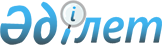 Жаңа көшелерге есімдер беру туралыМаңғыстау облысы Бейнеу ауданы әкімдігі мен Бейнеу селосы әкімінің 2009 жылғы 6 ақпандағы № 38 шешімі. Бейнеу ауданының Әділет басқармасында 2009 жылғы 13 наурызда № 11-3-73 тіркелді.
      РҚАО-ның ескертпесі.

      Құжаттың мәтінінде түпнұсқаның пунктуациясы мен орфографиясы сақталған.
      Қазақстан Республикасының 1993 жылғы 8 желтоқсандағы "Қазақстан Республикасының әкімшілік-аумақтық құрылысы туралы" Заңының 14 бабының 4) тармақшасына сәйкес және Бейнеу ауылы халқының пікірін ескере отырып, Бейнеу ауылының әкімі ШЕШІМ ҚАБЫЛДАДЫ:
      Ескерту. Кіріспе жаңа редакцияда- Маңғыстау облысы Бейнеу ауданы Бейнеу ауылы әкімінің 06.03.2018 № 245 шешімімен (алғашқы ресми жарияланған күнінен кейін күнтізбелік он күн өткен соң қолданысқа енгізіледі).


      1. Бейнеу ауылының атамекен шағын ауданындағы Қаржаубай Жылқыбаев көшесінен кейінгі жаңа көшенің
      бірінші қатары: "Бейнеу-Ақтау" темір жол бетінен бастап Бейнеу ауданының әкімдігінің "Атамекен орта мектебі" коммуналдық мемлекеттік мекемесінен және одан "Қиғаш-Ақтау-Бейнеу" су құбырына дейінгі аралыққа "Тұрыш ата" есімі;
      екінші қатары: "Бейнеу-Ақтау" темір жол бетінен бастап Бейнеу ауданының әкімдігінің "Атамекен орта мектебі" коммуналдық мемлекеттік мекемесінен және одан "Қиғаш-Ақтау-Бейнеу" су құбырына дейінгі аралыққа "Қарақоға" есімі;
      үшінші қатары: "Бейнеу-Ақтау" темір жол бетінен бастап Бейнеу ауданының әкімдігінің "Атамекен орта мектебі" коммуналдық мемлекеттік мекемесінен және одан "Қиғаш-Ақтау-Бейнеу" су құбырына дейінгі аралыққа "Қарағайлы" есімі;,
      төртінші қатары: Шоғы батыр,
      бесінші қатары: Қосарқан,
      алтыншы қатары: Шахан,
      жетінші қатары: Уәлі,
      сегізінші қатары:Сайқұдық,
      тоғызыншы қатары: Опорная,
      оныншы қатары: Мұрын жырау,
      он бірінші қатары: Манашы,
      он екінші қатары: Айрақты,
      он үшінші қатары: Жайылған,
      он төртінші қатары: Дағар,
      он бесінші қатары: Шаршы,
      он алтыншы қатары: Құсшы,
      он жетінші қатары: Күйкен,
      он сегізінші қатары: Есенқазақ,
      он тоғызыншы қатары: Теректі,
      жиырмасыншы қатарына Шүңкілдек есімдері берілсін.
      Ескерту. 1 - тармаққа өзгеріс енгізілді - Маңғыстау облысы Бейнеу ауданы әкімдігі мен Бейнеу селосы әкімінің 29.07.2009 № 329 (алғашқы ресми жарияланған күнінен кейін күнтізбелік он күн өткен соң қолданысқа енгізіледі); 06.03.2018 № 245 (алғашқы ресми жарияланған күнінен кейін күнтізбелік он күн өткен соң қолданысқа енгізіледі) шешімдерімен;


      Бейнеу селосындағы  Қосай Ата көшесі мен С.Бейбарыс көшесін қосатын,
      бойында "Арна" қонақ үйі орналасқан көшеге Төремұрат есімі берілсін.
      Ескерту. Шешім 1-1 тармақпен толықтырылды - Маңғыстау облысы Бейнеу ауданы әкімдігі мен Бейнеу селосы әкімінің 29.07.2009 № 329 шешімімен (алғашқы ресми жарияланған күнінен кейін күнтізбелік он күн өткен соң қолданысқа енгізіледі).


      2. Осы шешім ресми жарияланған күннен бастап қолданысқа енеді.
					© 2012. Қазақстан Республикасы Әділет министрлігінің «Қазақстан Республикасының Заңнама және құқықтық ақпарат институты» ШЖҚ РМК
				
      Село әкімінің

      міндетін атқарушы:

Б.Мұхамединов
